Муниципальное бюджетное общеобразовательное учреждение средняя общеобразовательная школа №93Барабинского района  Новосибирской областиТехнологическая  карта занятия	«История возникновения столовых приборов»	                                                        5 классСоставила: Адутова Ю.А, учитель технологии2013годТема  «История возникновения столовых приборов»  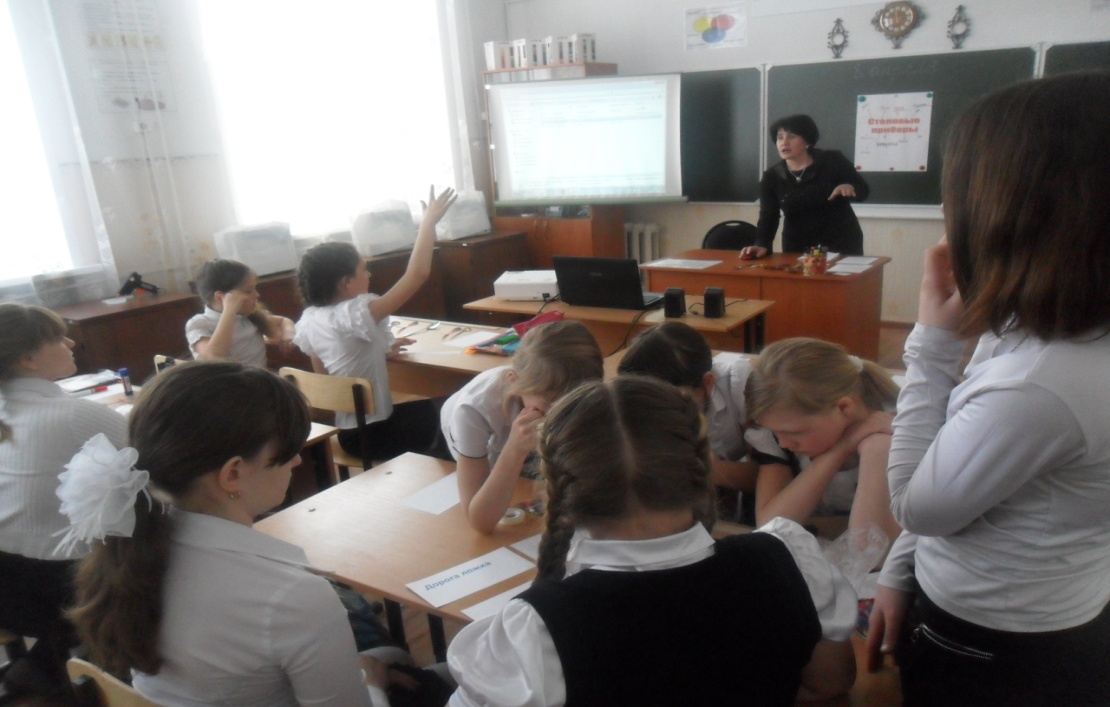 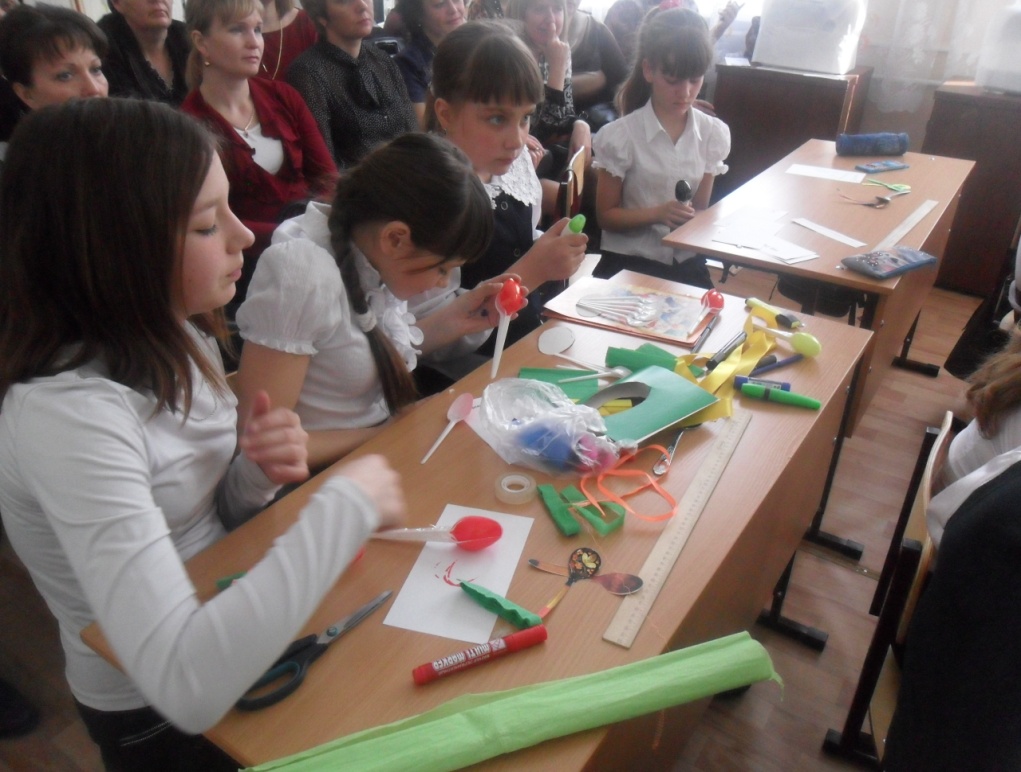 ЭтапзанятияЦелиДеятельностьучителяДеятельность обучающихсяМетоды, приемы, формыУУД1.Оргмомент- актуализация и вхождение в тему1. Сообщить тему урока, план (ход урока).2. Вызвать интерес.3. Актуализировать жизненный опыт обучающихся.1.Приветствует обучающихся, проверяет их готовность к занятию. Настраивает на  работу.2. Задает вопросы.1.Приветствуют учителя.2. Отвечают на вопросы.Беседа (фронтальная)с  элементами опросаУмение самостоятельно определять цели своей деятельности.Формирование ответственного отношения к обучению.2. Изучение  нового материала1.Формировать знания и представления о существовании в культуре народов бытовых вещей.2 .Познакомить с историей возникновения столовых приборов (ложкой, вилкой).3.Прививать художественный вкус, духовно-нравственные ценности обучающимся.1. Организует сообщения детей.-  ставит учебную задачу;- подводит микроитог.«Что нового, интересного узнали?»2.Осваивает с обучающимися понятия «ложка», «вилка».3. «Ложки» в народном творчестве.4.Ставит учебную задачу:«Сделать вывод о применении и назначении ложки». 5.Предлагает проблему: «Измерить свой рост ложками».1.Двое обучающихся делают минидоклады. Остальные обучающиеся придумывают вопросы, дополняют ответы.2.В ходе ассоциаграмы называют столовые приборы.3. Работают с пословицами4.Делают вывод по картине, выдвигают гипотезу о применении ложки.5. Девочки измеряют друг-друга «ложками».1.Доклады обучающихся.Учебный диалог.2.Игра «ассоциация»3.Коллективная работа.4.Мозговой штурм.5.Работа в парах.Формирование коммуникативной компетентности в общении и сотрудничестве.Формирование уважительного и доброжелательного отношения к другому человеку, его мнению.Умение организовывать учебное сотрудничество и совместную деятельность.3. Приобретение практических навыковРазвивать любознательность, мышление, художественное творчество у обучающихся.1.Показывает  поделки: «Кувшинка», «Веер», «Тюльпаны».2. Ставит учебную задачу: «Изготовить поделку самостоятельно» .1. Обучающиеся рассматривают поделки.2. Анализируют, придумывают, моделируют, создают.Работа в группахРазвитие эстетического сознания через творческую деятельность.4.Подведение итогов. РефлексияСоотнести поставленные цели с достигнутым результатом.Оценить обучающихся.Задает вопросы о целях занятия.Проговаривают о том, что нового узнали, высказывают свои мнения, делают предположения.Беседа, рефлексия, контроль.Умение оценивать правильность выполнения своей работы.